临床诊疗技术应用伦理委员会伦理审查申请指南对我院开展的涉及人体的临床诊疗技术应用项目，包括新技术新项目，限制类医疗技术，其他涉及人体的临床诊疗技术（以下简称“项目”），由临床诊疗技术应用伦理委员会（以下简称“伦理委员会”）受理，按照本指南要求准备递交材料，并进行伦理审查。一、伦理审查申请的类别初始审查申请：项目应在研究开始前提交伦理审查申请，经批准后方可实施。“初始审查申请”是指首次向伦理委员会提交的审查申请。二、提交伦理审查的前提条件1、单独的伦理审查：有医疗技术专家委员会的审批文件。2、新技术新项目准入：提交一份材料后完成伦理及医务等相关部门审核。三、伦理审查申请流程伦理审查申请流程图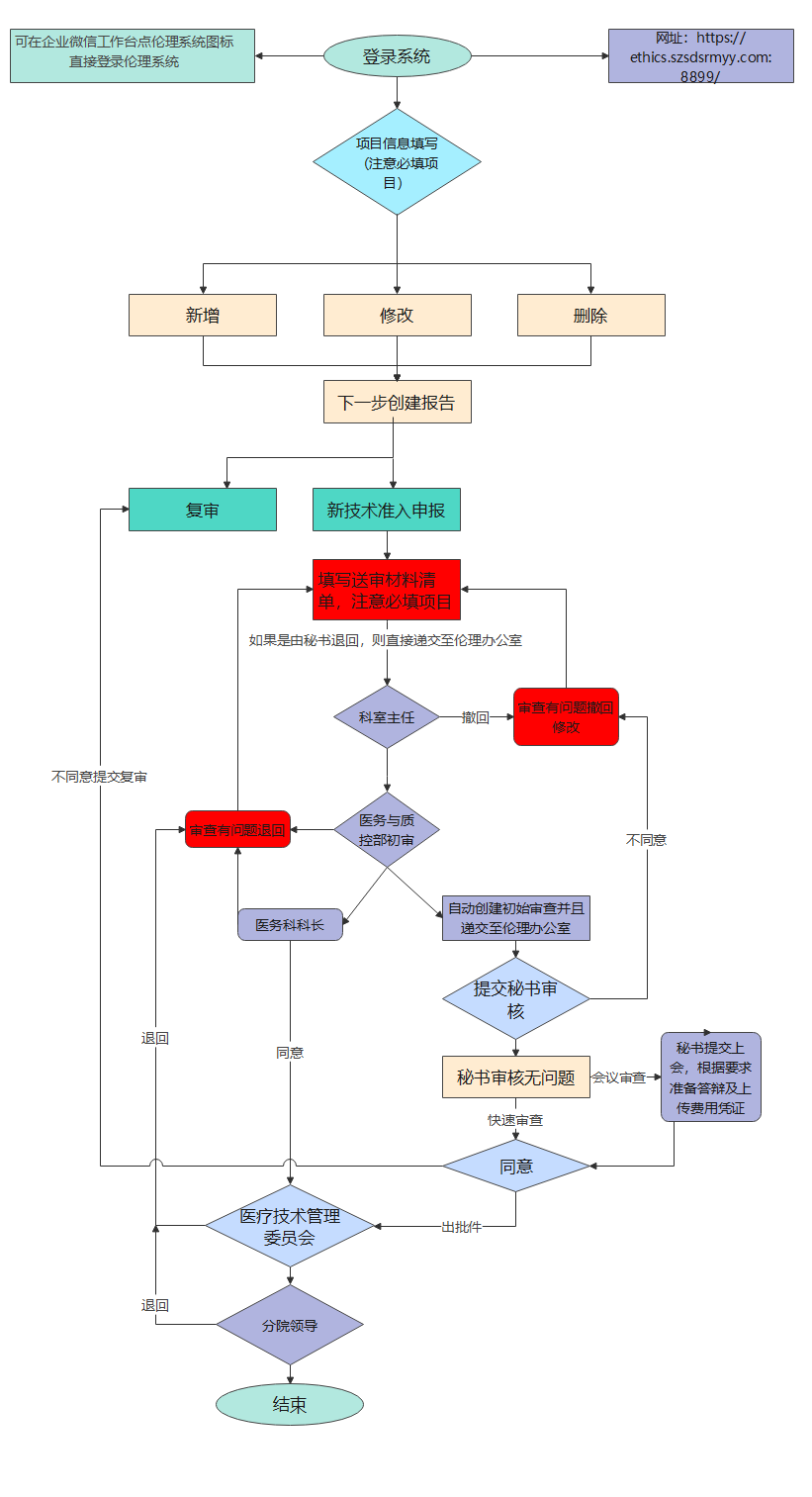 （一）提交送审文件。1.准备送审文件：根据送审文件清单，准备送审文件；知情同意书注明版本号和版本日期。2.填写申请的表格：根据伦理审查申请的类别，填写相应的“申请”。3.提交：登录伦理系统，填写表格后提交伦理系统。（二）领取通知。1.补充/修改送审材料通知：伦理委员会办公室受理后，如果认为送审文件不完整，文件要素有缺陷，发送补充/修改送审材料通知，告知缺项文件、缺陷的要素。2.受理通知：通过形式审查后，启动伦理审查，办公室秘书告知审查形式（会议审查/快速审查/紧急会议审查）。（三）接受审查的准备。1.会议时间/地点：办公室秘书会微信/系统通知。2.准备向会议报告：按照通知，需要到会报告者，准备报告内容，提前10分钟到达会场。四、伦理审查的送审文件审查表格详见： 伦理系统 网址：https://ethics.szsdsrmyy.com:8899/五、伦理审查的时间伦理委员会每季度例行召开审查会议 1 次。如有紧急审查的需求，需说明原因并向主任委员提交申请。伦理审查时间提前两个月公布到医院官网——医学伦理委员会——审查通知，以及医院部分的管理群，请自行关注。审查决定的传达伦理委员会在做出伦理审查决定后1个工作日内，以口头方式传达审查决定，5个工作日内以“伦理审查批件”或“伦理审查意见”的书面方式传达。联系方式伦理委员会办公室地址：深圳市龙岗区布澜路29号深圳市第三人民医院行政楼615室临床诊疗技术应用伦理委员会电话：0755-61222333转16539联系人：姚文静